ÚS KR č. 19 zo dňa 17.02.2022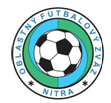 KR oznamuje:  FO majú podľa RS/8b pred jarnou časťou právo vetovať dvoch rozhodcov, ktorí boli delegovaní na ich stretnutia počas jesennej časti súťažného ročníka. Vetovanie je potrebné riadne zdôvodniť a zaslať podanie cez ISSF na KRKR oznamuje FO, ktoré nemajú aktívnych kvalifikovaných R: dospelí: Hostie, Pohranice, Beladice, Trnovec nad Váhom, Dolné Lefantovce, Hosťovce, Šurianky, Chrenová, Hosťová, Dyčka, Obyce, Martin nad Žitavou, Topoľčianky, Tekovské Nemce, Ladice, Vlčany, Veča, Betonáris, Selice, Kráľová nad VáhomU19: Neded, Horná Kráľová, MachulinceKR odstupuje všetky uvedené kluby ŠTK na doriešenie s návrhom hrávať domáce zápasy mimo ÚHČ.KR ObFZ Nitra